ZambiaZambiaZambiaZambiaJuly 2024July 2024July 2024July 2024SundayMondayTuesdayWednesdayThursdayFridaySaturday123456Heroes’ DayUnity Day78910111213141516171819202122232425262728293031NOTES: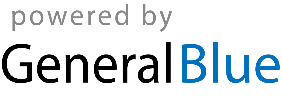 